KARAR TARİHİ               : 02/08/2019                                            KARAR NUMARASI :  2019/58BELEDİYE MECLİSİNİ TEŞKİL EDENLER       :Fatih KAVAK, Alattin ÖZKÖK,  Hülya ARSLAN,  Hüseyin AYDIN,                                                                                                                           Engin SARIBÖCEK, Mustafa BELEN,   Resmi İDE,                                                                       Zikrullah KÜNER,  Nurullah KÜNER, Baykal DÖNMEZ           Belediye Meclisi, Meclis Başkanı Fatih KAVAK’ ın Başkanlığında, üyelerden Alattin ÖZKÖK,  Hülya ARSLAN, Hüseyin AYDIN, Mustafa BELEN, Resmi İDE, Zikrullah KÜNER, Nurullah KÜNER ve Baykal DÖNMEZ’ in katılımı ile saat:11.00’ da, gündeminde bulunan hususları görüşmek üzere Belediye Meclis Salonunda toplandı. Yoklama yapıldı.             Hususunu kapsadığından, gündem gereği görüşmelere geçildi.            1–Gündemin bu maddesi, Yazı İşleri Müdürlüğünün 2019 Yılı Seben Panayırı ve Elma Festivalinin tarih ve süresinin tespit edilmesi hakkındaki 29.07.2019 tarihli ve 107 sayılı yazılarının görüşülmesini kapsadığından;             İlgi yazı, Yazı İşleri Müdür Vekili Sercan AKKAYA tarafından okundu. Meclis Başkanı tarafından bu hususta söz almak isteyen olup olmadığı soruldu. Üyelerden söz alan olmadı. Meclis Başkanı Fatih KAVAK, “İlçemizde 2019 yılında düzenlenecek olan Seben Panayırı ve Elma Festivalinin tarih ve sürelerinin tespit edilmesi için Belediye Encümenine yetki verilmesini oylarınıza sunuyorum”  dedi. Teklif oya sunuldu. İşaretle (eli yukarı kaldırmak suretiyle) yapılan oylama sonucunda teklif oy birliği ile kabul edildi.            Gündemde görüşülecek başka bir husus bulunmadığından, Başkan tarafından saat:11.10’da toplantıya son verildi.                                    (RESMİ MÜH-İMZA)                              (İMZA)                                      (İMZA)               Fatih KAVAK                                   Resmi İDE                            Zikrullah KÜNER                                      MECLİS BAŞKANI                                 KATİP                                       KATİP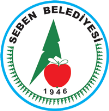  MECLİS KARAR ÖZETİ